МУНИЦИПАЛЬНОЕ БЮДЖЕТНОЕОБЩЕОБРАЗОВАТЕЛЬНОЕ УЧРЕЖДЕНИЕМУНИЦИПАЛЬНОГО ОБРАЗОВАНЯ ГОРОД КРАСНОДАРСРЕДНЯЯ ОБЩЕОБРАЗОВАТЕЛЬНАЯ ШКОЛА № 83ОПИСАНИЕ ОСНОВНОЙ ОБРАЗОВАТЕЛЬНОЙ ПРОГРАММЫ СРЕДНЕГО ОБЩЕГО ОБРАЗОВАНИЯ (в редакции 2015 года)Основная образовательная программа среднего общего образования регламентирует цели и задачи, ожидаемые результаты, содержание и организацию образовательного процесса на ступени среднего общего образования, условия и технологии реализации образовательного процесса, оценку качества подготовки выпускников старшей ступени и включает в себя календарный учебный график, учебный план, рабочие программы учебных курсов, предметов, дисциплин (модулей) и другие материалы, обеспечивающие качество подготовки обучающихся соответствующей ступени обучения.Программа предназначена для удовлетворения образовательных потребностей и потребностей духовного развития обучающихся третьей ступени и адресована: обучающимся и родителям:- для информирования о целях, содержании, организации и предполагаемых результатах деятельности школы по достижению каждым обучающимся образовательных результатов;- для определения сферы ответственности за достижение результатов образовательной деятельности образовательной организации, родителей и обучающихся и возможностей для взаимодействия; 	учителям:- для углубления понимания смыслов образования и определения ориентира в практической образовательной деятельности;администрации:- для координации деятельности педагогического коллектива по выполнению требований к результатам и условиям освоения обучающимися программы;- для регулирования взаимоотношений субъектов образовательного процесса; 	учредителю и органам управления:- для повышения объективности оценивания образовательных результатов школы в целом;- для принятия управленческих решений на основе мониторинга эффективности процесса, качества, условий и результатов образовательной деятельности в целом.Цели:	- формирование у обучающихся гражданской ответственности и правового самосознания, духовности и культуры, самостоятельности, инициативности, способности к успешной социализации в обществе, готовности обучающихся к выбору направления своей профессиональной деятельности;- дифференциация и индивидуализация обучения с широкими и гибкими возможностями построения обучающимися индивидуальных образовательных маршрутов в соответствии с личными интересами, индивидуальными особенностями и способностями;- обеспечение обучающимся равных возможностей для их последующего профессионального образования и профессиональной деятельности, в том числе с учетом реальных потребностей рынка труда.Задачи:- обеспечение строгого соответствия условий и результатов обучения требованиям федерального компонента государственного образовательного стандарта;- обеспечение преемственности уровней основного общего и среднего общего образовании;- повышение качества образования через применение инновационных технологий обучения и воспитания, усиление процессов информатизации;- обеспечение повышенного уровня образования за счет профильного изучения отдельных предметов в соответствии с интересами учащихся и уровнем их подготовки;- развитие продуктивного мышления, исследовательской компетентности, самостоятельности и творческих способностей учащихся посредством включения их в проектную и исследовательскую деятельность;- обеспечение эффективного сочетания урочных и внеурочных форм организации образовательного процесса, взаимодействия всех его участников;- формирование у школьников мировоззрения, основанного на общечеловеческих ценностях, личностных качествах, необходимых для эффективной учебной и общественной деятельности, активной гражданской позиции через обогащение содержания традиционных учебных дисциплин социально значимыми аспектами, активное взаимодействие с культурными и социальными центрами, моделирование новых способов жизнедеятельности, общения и ролевого поведения учащихся; - создание условий для сохранения и укрепления здоровья учащихся на основе развития психолого-педагогической, медико-педагогической и социальной поддержки их образовательной деятельности.Основными подходами к формированию ООП СОО является организация образовательной деятельности, направленной на приближение к образу ученика XXI века, сформулированному в национальной образовательной инициативе «Наша новая школа» и ФКГОС.Среднее  общее образование - третья, завершающая ступень общего образования и является общедоступным.Старшая ступень общеобразовательной школы в процессе модернизации образования подвергается самым существенным структурным, организационным и содержательным изменениям. Социально-педагогическая суть этих изменений - обеспечение наибольшей личностной направленности и вариативности образования, его дифференциации и индивидуализации. Эти изменения являются ответом на требования современного общества максимально раскрыть индивидуальные способности, дарования человека и сформировать на этой основе профессионально и социально компетентную, мобильную личность, умеющую делать профессиональный и социальный выбор и нести за него ответственность, сознающую и способную отстаивать свою гражданскую позицию, гражданские права. 	Специфика старшей школы определяется особенностями возраста:- в этот период завершается психофизическое развитие человека, утверждаются базовые ценности, определяющие личностное и профессиональное самоопределение обучающегося во всей последующей жизни;- формируется устойчивая система ведущих ценностных ориентаций и установок в социально-политической, экономической, эстетической и экологической сферах деятельности в соответствии с принятыми нравственными, эстетическими, трудовыми нормам и правилами.Приоритетом старшей школы является обеспечение наибольшей личностной направленности и вариативности образования, его дифференциации и индивидуализации. С целью максимального раскрытия индивидуальных способностей, дарований человека будет сформирована на этой основе профессионально и социально компетентная, мобильная личность, умеющая делать профессиональный и социальный выбор и нести за него ответственность, сознающая и способная отстаивать свою гражданскую позицию, гражданские права.Учебная деятельность учащихся нацелена на подготовку к самостоятельному выбору будущей профессиональной и образовательной деятельности, обеспечения мобильного поведения на рынке труда.Учёт особенностей юношеского возраста, успешность и своевременность формирования новообразований познавательной сферы, качеств и свойств личности связывается с активной позицией учителя, а также с адекватностью построения образовательного процесса и выбора условий и методик обучения.Объективно необходимое для подготовки к будущей жизни юноши развитие его социальной взрослости требует и от родителей (законных представителей) решения соответствующей задачи воспитания юноши в семье, смены прежнего типа отношений на новый.Среднее общее образование завершается обязательной итоговой государственной аттестацией выпускников. Требования к уровню подготовки выпускников настоящего стандарта являются основой разработки контрольно-измерительных материалов указанной аттестации.Обучающиеся, завершившие среднее общее образование и выполнившие в полном объеме требования к уровню подготовки выпускников, вправе продолжить обучение в образовательных учреждениях профессионального образования.Основная образовательная программа среднего общего образования является преемственной по отношению к основной образовательной программе основного общего образования.Нормативный срок освоения основной образовательной программы среднего общего образования - 2 года.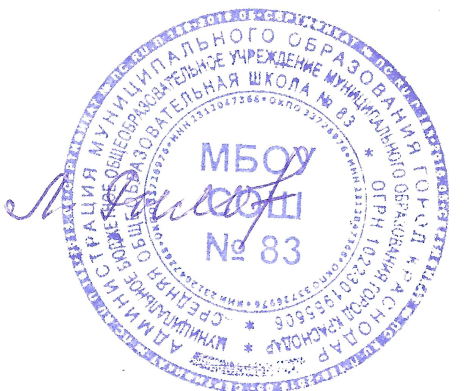 Директор МБОУ СОШ № 83       Л.В. Рылова____